 Projekt „Aktywny Bolesław” współfinansowany ze środków Unii Europejskiej w ramach poddziałania 9.1.1  Regionalnego Programu Operacyjnego Województwa Małopolskiego na lata 2014-2020. Numer projektu RPMP.09.01.01-12-0075/18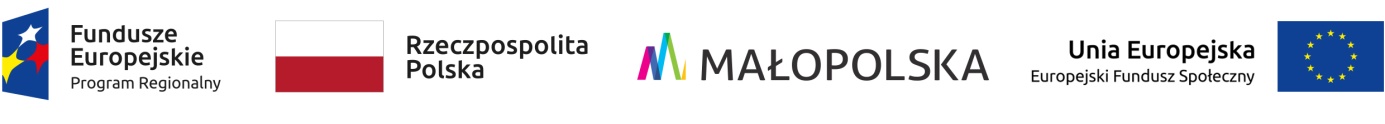 OFERTA Nazwa Wykonawcy: ................................................ REGON .................. NIP……..…………Adres.......................................................... tel. ............................ e-mail ....................................Nawiązując do prowadzonego postępowania na realizację zadania pn.: Rehabilitacja indywidualna uczestników projektu.Oferuję wykonanie całości przedmiotu zamówienia przy zastosowaniu następujących cen:Usługa będzie realizowana w pomieszczeniu znajdującym się pod następującym adresem: ………………………………………………….…………………………………….……….Łączny koszt realizacji usługi wynosi ……… netto, ……….. brutto VAT …… %Koszt dojazdu do miejsca zamieszkania uczestnika projektu ……….Oświadczenia: Oświadczam, że nie podlegam wykluczeniu z postępowania o udzielenie zamówienia na podstawie art. 24 ust. 1 ustawy Prawo zamówień publicznych.Oświadczam, że pomieszczenie udostępnione przez Wykonawcę na potrzeby realizacji usługi znajduje się na terenie Gminy Bolesław, Oświadczam, że posiadam uprawnienia do wykonywania usług rehabilitacji.Oświadczam, że posiadam wyposażenie pozwalające na realizację wszystkich zabiegów wymienionych w pkt I rozeznania.Oświadczam iż posiadam / nie posiadam* podpisaną umowę na realizację zabiegów rehabilitacyjnych z Narodowym Funduszem Zdrowia lub firmą ubezpieczeniową (*niepotrzebne skreślić)........................ dnia .........................  			      ..........................................................podpis wraz z pieczątką osoby                                                                         upoważnionej do reprezentowania WykonawcyLpNAZWAIlość CENAKOSZT1Ultradźwięki402Laseroterapia603Pole magnetyczne304Ćwiczenia indywidualne1005Prądy tens606Masaż klasyczny1007Sollux208Terapia manualna409Laser3010Drenaż limfatyczny20